ПОСТАНОВЛЕНИЕ СОВЕТА МИНИСТРОВ РЕСПУБЛИКИ БЕЛАРУСЬ28 февраля 2006 г. № 289О детском доме семейного типаИзменения и дополнения:Постановление Совета Министров Республики Беларусь от 31 января 2007 г. № 122 (Национальный реестр правовых актов Республики Беларусь, 2007 г., № 40, 5/24639);Постановление Совета Министров Республики Беларусь от 17 декабря 2007 г. № 1747 (Национальный реестр правовых актов Республики Беларусь, 2008 г., № 6, 5/26438);Постановление Совета Министров Республики Беларусь от 23 июля 2010 г. № 1095 (Национальный реестр правовых актов Республики Беларусь, 2010 г., № 184, 5/32249);Постановление Совета Министров Республики Беларусь от 4 августа 2011 г. № 1049 (Национальный реестр правовых актов Республики Беларусь, 2011 г., № 92, 5/34264);Постановление Совета Министров Республики Беларусь от 17 июля 2012 г. № 659 (Национальный правовой Интернет-портал Республики Беларусь, 28.07.2012, 5/36004);Постановление Совета Министров Республики Беларусь от 8 мая 2013 г. № 356 (Национальный правовой Интернет-портал Республики Беларусь, 29.05.2013, 5/37295);Постановление Совета Министров Республики Беларусь от 5 февраля 2014 г. № 100 (Национальный правовой Интернет-портал Республики Беларусь, 08.02.2014, 5/38404);Постановление Совета Министров Республики Беларусь от 25 апреля 2016 г. № 334 (Национальный правовой Интернет-портал Республики Беларусь, 03.05.2016, 5/42014);Постановление Совета Министров Республики Беларусь от 28 декабря 2018 г. № 961 (Национальный правовой Интернет-портал Республики Беларусь, 30.12.2018, 5/45989);Постановление Совета Министров Республики Беларусь от 31 августа 2022 г. № 570 (Национальный правовой Интернет-портал Республики Беларусь, 01.09.2022, 5/50636);Постановление Совета Министров Республики Беларусь от 20 декабря 2023 г. № 902 (Национальный правовой Интернет-портал Республики Беларусь, 23.12.2023, 5/52573)На основании части четвертой статьи 170 Кодекса Республики Беларусь о браке и семье Совет Министров Республики Беларусь ПОСТАНОВЛЯЕТ:1. Утвердить Положение о детском доме семейного типа (прилагается).2. Республиканским органам государственного управления привести свои нормативные правовые акты в соответствие с настоящим постановлением.3. Настоящее постановление вступает в силу со дня его официального опубликования.ПОЛОЖЕНИЕ
о детском доме семейного типаГЛАВА 1
ОБЩИЕ ПОЛОЖЕНИЯ1. Детский дом семейного типа – семья, принявшая на воспитание от пяти до десяти детей-сирот и (или) детей, оставшихся без попечения родителей (далее – воспитанники), в рамках которой супруги или отдельные граждане (далее – родители-воспитатели) выполняют обязанности по воспитанию детей на основании договора об условиях воспитания и содержания детей и трудового договора.2. Договор об условиях воспитания и содержания детей по форме согласно приложению 1 заключается между структурным подразделением районного, городского исполнительного комитета, местной администрации района в городе, осуществляющим государственно-властные полномочия в сфере образования, по месту нахождения органа опеки и попечительства, принявшего решение о создании детского дома семейного типа (далее – управление (отдел) образования), и обоими родителями-воспитателями детского дома семейного типа.Трудовой договор заключается управлением (отделом) образования с каждым из родителей-воспитателей на срок действия договора об условиях воспитания и содержания детей.3. Число детей, которые могут быть переданы на воспитание в детский дом семейного типа, и очередность их передачи определяются управлением (отделом) образования.В целях обеспечения защиты прав и законных интересов каждого из детей, передаваемых на воспитание в детский дом семейного типа, управления (отделы) образования либо органы, организации, уполномоченные органом опеки и попечительства, оказывают детским домам семейного типа социальную, педагогическую и психологическую помощь.4. Управление (отдел) образования в пятидневный срок со дня заключения договора об условиях воспитания и содержания детей и трудового договора выдает родителю-воспитателю удостоверение на право представления интересов подопечного на срок действия договора об условиях воспитания и содержания детей.При расторжении договора об условиях воспитания и содержания детей удостоверение на право представления интересов подопечного подлежит немедленному возврату в управление (отдел) образования.5. Органы опеки и попечительства через управления (отделы) образования или уполномоченные ими организации осуществляют контроль за условиями воспитания, содержания воспитанников и получения ими образования, обеспечением их одеждой, обувью, мягким инвентарем и оборудованием, учебниками, учебными пособиями и принадлежностями, предметами личной гигиены, иными предметами первой необходимости, определяют периодичность контроля, анализируют исполнение родителями-воспитателями должностных обязанностей, обязанностей опекуна (попечителя) и договора об условиях воспитания и содержания детей. Формы контроля (беседы с педагогами воспитанников, родителями-воспитателями, воспитанниками, в том числе по телефону, посещение детского дома семейного типа и другие) и порядок контроля определяются договором об условиях воспитания и содержания детей.Контроль за условиями воспитания, содержания воспитанников и обеспечением получения ими образования, обеспечением их одеждой, обувью, мягким инвентарем и оборудованием, учебниками, учебными пособиями и принадлежностями, предметами личной гигиены, иными предметами первой необходимости в детских домах семейного типа осуществляется:в первые три месяца нахождения воспитанника в детском доме семейного типа – не реже одного раза в неделю;после первых трех месяцев и до одного года – не реже одного раза в месяц;во второй и последующие годы воспитания ребенка – не реже одного раза в полугодие.ГЛАВА 2
ПОРЯДОК ОРГАНИЗАЦИИ ДЕТСКОГО ДОМА СЕМЕЙНОГО ТИПА6. Лица, желающие создать детский дом семейного типа (далее – кандидаты в родители-воспитатели), подают в орган опеки и попечительства по месту жительства документы, указанные в пункте 4.7 перечня административных процедур, осуществляемых государственными органами и иными организациями по заявлениям граждан, утвержденного Указом Президента Республики Беларусь от 26 апреля 2010 г. № 200 (далее – перечень).7. В течение 5 дней со дня подачи заявления с просьбой о создании детского дома семейного типа управление (отдел) образования истребует из соответствующих органов и организаций следующие документы и (или) сведения:справку о месте работы, службы и занимаемой должности кандидата в родители-воспитатели;сведения из единого государственного банка данных о правонарушениях о неснятой и непогашенной судимости, а в случаях, предусмотренных законодательными актами, – о совершенных кандидатами в родители-воспитатели преступлениях вне зависимости от снятия или погашения судимости либо прекращения уголовного преследования по основаниям, предусмотренным пунктами 3 или 4 части первой статьи 29 Уголовно-процессуального кодекса Республики Беларусь;сведения о том, лишались ли кандидаты в родители-воспитатели родительских прав, были ли дети кандидатов в родители-воспитатели отобраны у них без лишения родительских прав, было ли ранее в отношении них отменено усыновление, признавались ли недееспособными или ограниченно дееспособными;сведения о том, признавались ли дети кандидатов в родители-воспитатели нуждающимися в государственной защите, отстранялись ли кандидаты в родители-воспитатели от обязанностей опекунов, попечителей за ненадлежащее выполнение возложенных на них обязанностей;сведения о состоянии пожарной безопасности жилого помещения, в котором создается детский дом семейного типа.8. Для создания детского дома семейного типа обеспеченность общей площадью жилого помещения на одного члена семьи и воспитанника должна составлять не менее 15 квадратных метров.9. Органы опеки и попечительства либо уполномоченные ими органы и организации в течение месяца со дня подачи заявления кандидатами в родители-воспитатели при необходимости рассматривают вопрос о возможности обеспечения детского дома семейного типа жилым помещением, соответствующим требованию, установленному пунктом 8 настоящего Положения, проводят обследование условий жизни кандидатов в родители-воспитатели, изучают их личностные особенности, уклад жизни и традиции семьи, межличностные взаимоотношения в семье, оценивают готовность всех членов семьи удовлетворить основные жизненные потребности детей и обеспечить защиту их прав и законных интересов, что отражается в акте обследования условий жизни кандидатов в родители-воспитатели (далее – акт обследования).При рассмотрении заявления орган опеки и попечительства учитывает опыт воспитания ими родных и усыновленных детей и отражает в акте обследования информацию об успешности воспитания и социализации родных и усыновленных детей.10. В случае, если кандидаты в родители-воспитатели изъявляют желание взять на воспитание ребенка с особенностями психофизического развития, ребенка-инвалида, в акте обследования должно быть указано о наличии у них для этого необходимых условий.11. На основании заявления, документов, указанных в пункте 4.7 перечня, и сведений, указанных в пункте 7 настоящего Положения, а также акта обследования управление (отдел) образования в 20-дневный срок со дня подачи заявления со всеми необходимыми документами готовит заключение о наличии в их семье условий, необходимых для воспитания детей (далее – заключение).12. Орган опеки и попечительства на основании заключения и всех необходимых документов в трехдневный срок ставит на учет кандидатов в родители-воспитатели и информирует их об этом либо доводит до их сведения обоснованный отказ и одновременно возвращает им все документы.13. Управление (отдел) образования организует освоение кандидатами в родители-воспитатели образовательной программы обучающих курсов (лекториев, тематических семинаров, практикумов, тренингов, офицерских курсов и иных видов обучающих курсов) (далее – обучающие курсы).По результатам освоения образовательной программы обучающих курсов кандидаты в родители-воспитатели должны знать условия создания и функционирования детских домов семейного типа, приобрести умения и навыки работы по удовлетворению основных жизненных потребностей воспитанников, подготовке их к самостоятельной жизни, организации социальной, медицинской, педагогической и психологической коррекции проблем воспитанников.Учебные программы обучающих курсов должны обеспечить формирование у кандидатов в родители-воспитатели умений и навыков работы по удовлетворению основных жизненных потребностей воспитанников, их подготовке к самостоятельной жизни, организацию социальной, медицинской, педагогической и психологической коррекции проблем воспитанников.14. Кандидаты в родители-воспитатели, освоившие образовательную программу обучающих курсов и получившие сертификат об обучении, подлежат учету в управлении (отделе) образования по месту жительства.Учет кандидатов в родители-воспитатели ведется управлением (отделом) образования в журнале, форма которого утверждается этим управлением (отделом) образования.15. Управление (отдел) образования по месту создания детского дома семейного типа на основании заключения и при наличии жилого помещения, соответствующего требованию, установленному пунктом 8 настоящего Положения, выдает кандидатам в родители-воспитатели направление на знакомство с детьми.16. В случае, если необходимое для создания детского дома семейного типа жилое помещение отсутствует, управление (отдел) образования при информировании кандидатов в родители-воспитатели о постановке их на учет сообщает о предоставлении им возможности участвовать в конкурсе на должности родителей-воспитателей в случае наличия жилых помещений в области (г. Минске) для создания детских домов семейного типа и берет на себя обязательство уведомить их о проведении конкурса в месячный срок со дня его объявления.17. При наличии необходимых жилищных и материальных условий для создания детского дома семейного типа управление (отдел) образования объявляет конкурс на должности родителей-воспитателей. Условия проведения конкурса на должности родителей-воспитателей и состав конкурсной комиссии определяются управлениями образования облисполкомов, комитетом по образованию Минского горисполкома.18. Кандидаты в родители-воспитатели, успешно прошедшие конкурс, получают в управлении (отделе) образования по месту создания детского дома семейного типа направление на знакомство с детьми.19. При наличии жилых помещений, соответствующих требованию пункта 8 настоящего Положения, решение о создании детского дома семейного типа принимается органом опеки и попечительства в срок, указанный в пункте 4.7 перечня.В решении о создании детского дома семейного типа орган опеки и попечительства указывает сведения о ребенке (детях), который передается на воспитание, назначает ежемесячные денежные выплаты на содержание воспитанников, поручает управлению (отделу) образования заключить договор (договоры) об условиях воспитания и содержания ребенка (детей) и трудовой договор (договоры).20. Основанием для заключения договора об условиях воспитания и содержания детей и трудовых договоров является решение органа опеки и попечительства о создании детского дома семейного типа, принимаемое в соответствии с пунктом 4.7 перечня.21. Договор об условиях воспитания и содержания детей в детском доме семейного типа должен предусматривать срок, на который дети помещаются в детский дом семейного типа, условия их содержания, воспитания и образования, права и обязанности родителей-воспитателей, обязанности органа опеки и попечительства по оборудованию и содержанию детского дома семейного типа, а также основания и последствия прекращения такого договора.22. Детский дом семейного типа комплектуется воспитанниками в течение одного года со дня принятия решения о его создании.По письменному заявлению родителя-воспитателя орган опеки и попечительства выдает ему заключение о наличии у него условий, необходимых для воспитания детей. На основании этого заключения родитель-воспитатель может заключить с руководителем детского интернатного учреждения, учреждения образования, реализующего образовательные программы профессионально-технического, среднего специального, высшего образования, образовательную программу подготовки лиц к поступлению в учреждения образования Республики Беларусь, договор патронатного воспитания в отношении детей, которые предложены ему для устройства на воспитание в детский дом семейного типа.Администрация детского интернатного учреждения, учреждения образования, реализующего образовательные программы профессионально-технического, среднего специального, высшего образования, образовательную программу подготовки лиц к поступлению в учреждения образования Республики Беларусь, управление (отдел) образования по месту жительства ребенка обязаны ознакомить родителя-воспитателя с личным делом ребенка (сведениями о ребенке) и информацией о состоянии его здоровья.221. Деятельность детского дома семейного типа прекращается на основании решения органа опеки и попечительства о прекращении деятельности детского дома семейного типа и освобождении (отстранении) родителей – воспитателей детского дома семейного типа от обязанностей опекунов, попечителей, а также прекращения действия договора об условиях воспитания и содержания детей и трудового договора.ГЛАВА 3
ПЕРЕДАЧА ДЕТЕЙ НА ВОСПИТАНИЕ В ДЕТСКИЙ ДОМ СЕМЕЙНОГО ТИПА23. Общее число детей в детском доме семейного типа, включая родных и усыновленных, не должно превышать 10 человек.24. На воспитание в детский дом семейного типа передаются воспитанники, в том числе находящиеся в детских интернатных учреждениях, учреждениях образования, реализующих образовательные программы профессионально-технического, среднего специального, высшего образования, образовательную программу подготовки лиц к поступлению в учреждения образования Республики Беларусь.25. Администрация детского интернатного учреждения, учреждения образования, реализующие образовательные программы профессионально-технического, среднего специального, высшего образования, образовательную программу подготовки лиц к поступлению в учреждения образования Республики Беларусь, управление (отдел) образования по месту жительства вновь выявленного ребенка обязаны обеспечить подготовку ребенка к передаче на воспитание в детский дом семейного типа:организовать психологическую и педагогическую диагностику ребенка;провести оценку потребностей ребенка в соответствии с формой, утвержденной Министерством образования;довести до сведения родителей-воспитателей информацию о состоянии здоровья, физическом и умственном развитии ребенка, его потребностях и рекомендации о формах и методах воспитания ребенка, соответствующих особенностям его личности.26. Воспитанники передаются на воспитание в детский дом семейного типа на основании договора об условиях воспитания и содержания конкретного ребенка (детей) на срок, указанный в договоре. Если одновременно в детский дом семейного типа передается несколько воспитанников, может быть заключен один договор об условиях их воспитания и содержания.Каждый следующий договор об условиях воспитания и содержания заключается без предоставления документов, указанных в пункте 4.7 перечня и пункте 7 настоящего Положения.27. Передача детей в детский дом семейного типа не влечет за собой возникновения между родителями-воспитателями и воспитанниками алиментных и наследственных правоотношений.28. Договор об условиях воспитания и содержания детей может быть расторгнут досрочно по основаниям, предусмотренным в статьях 167 и 168 Кодекса Республики Беларусь о браке и семье.Все возникающие в результате досрочного расторжения договора об условиях воспитания и содержания детей имущественные и финансовые вопросы решаются по соглашению сторон. Если соглашение сторон не достигнуто, спор разрешается в судебном порядке.При досрочном расторжении одной из сторон договора об условиях воспитания и содержания детей и (или) трудового договора вопрос о возможности дальнейшего воспитания этими гражданами детей-сирот и детей, оставшихся без попечения родителей, решается органом опеки и попечительства.В случае смерти одного из родителей-воспитателей, расторжения их брака, выявления у одного из них заболевания, препятствующего исполнению обязанностей опекуна (попечителя), вступления в брак одинокого родителя-воспитателя вопрос о продолжении функционирования детского дома семейного типа решается органом опеки и попечительства.29. Родитель-воспитатель обязан готовить воспитанника к общению с родителями и другими родственниками и обеспечивать это общение.Родители-воспитатели могут обратиться в управление (отдел) образования с заявлением об ограничении общения воспитанника с родителями, другими родственниками в случаях, когда такое общение не соответствует интересам ребенка. В заявлении они указывают, с кем из родственников, по каким причинам общение ребенка противоречит его интересам.Управление (отдел) образования выясняет желание воспитанника, достигшего возраста десяти лет, и готовит проект решения органа опеки и попечительства о порядке его общения с родителями и другими родственниками с указанием времени, места и иных условий общения либо об ограничении такого общения.30. Передача ребенка в детский дом семейного типа осуществляется с учетом его мнения.Передача в детский дом семейного типа ребенка, достигшего возраста 10 лет, осуществляется только с его письменного согласия.31. Братья и сестры, как правило, передаются на воспитание в один детский дом семейного типа.При устройстве в детский дом семейного типа менее 10 воспитанников и наличии необходимых условий договором об условиях воспитания и содержания детей устанавливается возможность увеличения числа воспитанников, в том числе устройства в него на воспитание вновь выявленных братьев и сестер воспитанников, лишившихся попечения родителей.32. На каждого ребенка, передаваемого в детский дом семейного типа, орган опеки и попечительства или опекун (попечитель) передают родителям-воспитателям следующие документы:свидетельство о рождении ребенка;медицинскую справку о состоянии здоровья ребенка, передаваемого родителю-воспитателю;документы об обучении, образовании (для детей, получающих общее среднее образование);документы о родителях (копию свидетельства о смерти, приговор или решение суда, справку органа внутренних дел о розыске родителей и другие документы, подтверждающие отсутствие родителей или невозможность воспитания ими своих детей);сведения о наличии и местонахождении братьев и сестер;опись имущества, принадлежащего ребенку, и сведения об опекунах над имуществом;документ, подтверждающий наличие у несовершеннолетнего в собственности и (или) во владении и пользовании жилого помещения;документ о наличии счета, открытого на имя ребенка в банке.При передаче на воспитание в детский дом семейного типа ребенка-инвалида или ребенка, родители которого умерли (признаны в судебном порядке умершими, безвестно отсутствующими), родителям-воспитателям одновременно передается пенсионное удостоверение и разъясняется порядок обращения по вопросу выплаты пенсии в районное (городское) управление по труду, занятости и социальной защите по месту нахождения детского дома. Если пенсия по инвалидности либо по случаю потери кормильца не была назначена, то родителям-воспитателям передаются имеющиеся документы, подтверждающие право на пенсию (документы о стаже работы и заработке родителей, заключение медико-реабилитационной экспертной комиссии об установлении ребенку инвалидности и т.п.) и разъясняется порядок обращения в районное (городское) управление по труду, занятости и социальной защите с заявлением о назначении пенсии.Указанные в настоящем пункте документы передаются непосредственно родителям-воспитателям по акту не позднее дня заключения договора об условиях воспитания и содержания детей. Акт передачи документов воспитанника родителю-воспитателю составляется в двух экземплярах, один из которых хранится у родителя-воспитателя, а второй – в личном деле подопечного в управлении (отделе) образования.При выпуске воспитанника из детского дома семейного типа ему либо его законному представителю по акту передаются все документы, указанные в данном пункте.33. В случае досрочного расторжения трудового договора с родителями-воспитателями, они передают управлению (отделу) образования по акту все хранящиеся у них документы воспитанников детского дома семейного типа.ГЛАВА 4
РОДИТЕЛИ-ВОСПИТАТЕЛИ ДЕТСКИХ ДОМОВ СЕМЕЙНОГО ТИПА, ИХ ПРАВА И ОБЯЗАННОСТИ34. Родители-воспитатели являются педагогическими работниками. На детский дом семейного типа устанавливается 1,5 штатной единицы родителей-воспитателей.35. Родителями-воспитателями могут быть дееспособные лица обоего пола в возрасте от 25 лет.Управление (отдел) образования организует поиск и подбор кандидатов в родители-воспитатели в соответствии с требованиями статьи 172 Кодекса Республики Беларусь о браке и семье, обеспечивает их доступ к информации и перечню документов, необходимых для создания детского дома семейного типа.36. В первую очередь дети передаются на воспитание в полные семьи. При отборе родителей-воспитателей преимущественным правом пользуются лица, имеющие педагогическое, психологическое или медицинское образование, положительный опыт воспитания детей в качестве родителей, усыновителей, приемных родителей, опекунов (попечителей).37. Родители-воспитатели являются опекунами (попечителями) воспитанников детского дома семейного типа, реализуют права и обязанности опекунов (попечителей) в соответствии с главой 14 Кодекса Республики Беларусь о браке и семье и несут ответственность за ненадлежащее воспитание и содержание воспитанников и защиту их прав и законных интересов в соответствии с законодательными актами.38. Родители-воспитатели обязаны принимать меры по передаче воспитанников детского дома семейного типа на усыновление и не имеют права препятствовать их усыновлению другими лицами.Родители-воспитатели обязаны организовать общение ребенка с кандидатами в усыновители, получившими направление на знакомство с ребенком в порядке, установленном законодательством, по предварительной договоренности с ними о времени и месте встречи с ребенком.39. Воспитание детей, создание необходимых условий для получения ими образования, подготовка воспитанников к самостоятельной жизни, защита их прав и законных интересов осуществляются в соответствии с планом развития детского дома семейного типа.План развития детского дома семейного типа разрабатывается родителями-воспитателями совместно с управлением (отделом) образования или организацией, обеспечивающей психологическую и педагогическую помощь воспитанникам и родителям-воспитателям, на 6 месяцев с учетом оценки потребностей воспитанников, запросов родителей-воспитателей и содержания организационной и методической работы с семьями, принявшими на воспитание детей-сирот и детей, оставшихся без попечения родителей, в районе, городе и утверждается для каждого детского дома семейного типа управлением (отделом) образования.В случае невозможности посещения воспитанником учреждения общего среднего образования по состоянию здоровья родители-воспитатели обязаны обеспечить получение им образования в установленных законом доступных для ребенка формах.Порядок выполнения родителями-воспитателями должностных обязанностей, обеспечения профессионального сотрудничества и преемственности в организации обучения и воспитания ребенка (детей) с учреждениями образования может регламентироваться правилами внутреннего трудового распорядка управления (отдела) образования.Организации, осуществляющие научно-методическое обеспечение образования на районном (городском) уровне, осуществляют методическое сопровождение деятельности родителей-воспитателей.40. Права родителей-воспитателей не могут осуществляться в противоречии с интересами детей.41. Трудовой отпуск родителям-воспитателям предоставляется согласно графику трудовых отпусков, составляемому управлением (отделом) образования, заключившим с ними трудовой договор.Приказом о предоставлении трудового отпуска родителю-воспитателю определяется порядок устройства его воспитанников.В случае отсутствия родителя-воспитателя либо невозможности в соответствии с законодательством исполнения им обязанностей по воспитанию детей по уважительным причинам (болезни, трудовой или социальный отпуск, командировка и другое) должностные обязанности исполняет второй родитель-воспитатель в порядке, установленном законодательством о труде. На время отсутствия обоих родителей-воспитателей либо невозможности в соответствии с законодательством исполнения ими обязанностей по воспитанию детей по их заявлению управлением (отделом) образования обеспечивается устройство воспитанников на воспитание в другой детский дом семейного типа, приемную семью, социально-педагогическое учреждение либо воспитательно-оздоровительное учреждение образования.При передаче ребенка (детей) на воспитание в приемную семью, другой детский дом семейного типа на время отсутствия родителей-воспитателей по основаниям, установленным законодательством о труде, заключается договор об условиях воспитания и содержания детей между управлением (отделом) образования и приемными родителями (родителями-воспитателями), принимающими ребенка (детей) на срок отсутствия у их родителей-воспитателей возможности исполнять договор об условиях воспитания и содержания детей.Родитель-воспитатель, отсутствующий в семье по основаниям, установленным законодательством о труде, передает приемному родителю, родителю-воспитателю, временно принимающему ребенка (детей) на воспитание, средства на его содержание пропорционально дням пребывания каждого ребенка в приемной семье, другом детском доме семейного типа, детской деревне, детском городке не позднее дня передачи ребенка (детей).Родители-воспитатели с учетом мнения воспитанников вправе выбирать учреждения образования и формы обучения приемных детей и обеспечивают получение детьми общего среднего образования.42. Родители-воспитатели детских домов семейного типа повышают свою квалификацию в порядке, установленном для педагогических работников законодательством об образовании.43. Время работы в качестве родителей-воспитателей засчитывается в общий трудовой стаж в соответствии с законодательством.44. Родители-воспитатели обязаны содействовать поиску братьев и сестер, иных родственников и поддержанию их отношений с воспитанниками детского дома семейного типа, за исключением случаев, когда такое общение не отвечает интересам воспитанников.ГЛАВА 5
МАТЕРИАЛЬНОЕ ОБЕСПЕЧЕНИЕ ДЕТСКОГО ДОМА СЕМЕЙНОГО ТИПА45. При формировании детского дома семейного типа орган опеки и попечительства обеспечивает его необходимым оборудованием, мебелью и мягким инвентарем.На техническое обслуживание, техническое обслуживание лифта, санитарное содержание вспомогательных помещений жилого дома, плату за коммунальные услуги (горячее и холодное водоснабжение, водоотведение (канализация), газо-, электро- и теплоснабжение, обращение с твердыми коммунальными отходами, снабжение сжиженным углеводородным газом от индивидуальных баллонных или резервуарных установок), возмещение расходов организаций, осуществляющих эксплуатацию жилищного фонда и (или) предоставляющих жилищно-коммунальные услуги, на электроэнергию, потребляемую на освещение вспомогательных помещений и работу оборудования, в том числе лифтов, в многоквартирных жилых домах, дополнительно выделяются средства в соответствии с расчетными книжками либо соответствующими документами по нормам (нормативам) потребления, устанавливаемым местными исполнительными и распорядительными органами, а также тарифам на жилищно-коммунальные услуги, устанавливаемым в соответствии с законодательными актами.На приобретение лекарственных средств выделяются денежные средства из расчета фактических потребностей.При наличии медицинских и социальных показаний, копии рецепта врача (заключения врачебно-консультационной комиссии) и платежных документов (документов об оплате) управление (отдел) образования на основании заявления родителя-воспитателя ходатайствует перед местным Советом депутатов о выплате родителю-воспитателю денежных средств на приобретение для воспитанников изделий медицинского назначения или технических средств социальной реабилитации.46. На содержание воспитанников детских домов семейного типа на основании решения органа опеки и попечительства осуществляются ежемесячные денежные выплаты согласно установленным нормам расходов на питание, обеспечение одеждой, обувью, мягким инвентарем и оборудованием, учебниками, учебными пособиями и принадлежностями, предметами личной гигиены, иными предметами первой необходимости, а с семи лет – на личные расходы в порядке, установленном законодательством.47. Материальное обеспечение воспитанников детского дома семейного типа осуществляется с даты, указанной в решении органа опеки и попечительства об устройстве ребенка в детский дом семейного типа.48. Исключен.49. При передаче в детский дом семейного типа воспитанников интернатных учреждений, социально-педагогических учреждений дети передаются в сезонном комплекте одежды.50. Денежные средства, выделяемые на содержание воспитанников детского дома семейного типа ежемесячно, не позднее 1-го числа текущего месяца перечисляются в банк на счет родителей-воспитателей.51. Воспитанники детского дома семейного типа, достигшие совершеннолетия и утратившие статус детей-сирот и детей, оставшихся без попечения родителей, но продолжающие получать общее среднее образование, не исключаются из числа воспитанников, получающих государственное обеспечение, до поступления в учреждения образования, реализующие образовательные программы профессионально-технического, среднего специального, высшего образования, образовательную программу подготовки лиц к поступлению в учреждения образования Республики Беларусь, либо трудоустройства.52. В случае, когда на воспитании в детском доме семейного типа остается менее пяти несовершеннолетних воспитанников и родители-воспитатели не ходатайствуют об увеличении их числа, принимается решение органа опеки и попечительства о его закрытии.Если один из родителей-воспитателей ходатайствует о продолжении работы с оставшимися воспитанниками в должности приемного родителя, одновременно с решением о закрытии детского дома семейного типа принимается решение органа опеки и попечительства о создании приемной семьи и продлении срока действия договоров об условиях воспитания и содержания детей.Вопрос о дальнейшем использовании специального жилого помещения, выделенного для детского дома семейного типа, решается в соответствии с законодательством.53. Родители-воспитатели ведут учет прихода и расхода текущих поступлений, связанных с содержанием воспитанников. Отчеты о приходе и расходе текущих поступлений, связанных с содержанием воспитанников, по форме согласно приложению 2 представляются родителями-воспитателями два раза в год в управление (отдел) образования и утверждаются его руководителем.Контроль за управлением имуществом воспитанников, в том числе принадлежащими им на праве собственности жилыми помещениями, осуществляется управлением (отделом) образования в соответствии с Положением о порядке управления имуществом подопечных, утвержденным постановлением Совета Министров Республики Беларусь от 28 октября 1999 г. № 1677, и иными актами законодательства.ФормаДОГОВОР № ______
об условиях воспитания и содержания детей_________________________________________________________________________(наименование управления (отдела) образования районного, городского
исполнительного комитета, местной администрации района в городе)в лице _______________________________________________________________________,(должность служащего, фамилия, собственное имя, отчество (если таковое имеется)действующего на основании ____________________________________________________(устав, дата и номер_____________________________________________________________________________,утверждения, регистрации)которому законодательством предоставлено право заключения и прекращения настоящего договора, именуемый в дальнейшем управление (отдел) образования, с одной стороны, и гражданин ____________________________________________________________________(фамилия, собственное имя,_____________________________________________________________________________,отчество (если таковое имеется)гражданка ____________________________________________________________________(фамилия, собственное имя, отчество (если таковое имеется)(далее – родители-воспитатели), с другой стороны, заключили настоящий договор о нижеследующем:1. Управление (отдел) образования передает, а родители-воспитатели принимают на воспитание ребенка (детей): _____________________________________________________(фамилия, собственное имя,______________________________________________________________________________отчество (если таковое имеется) каждого ребенка, номер, серия______________________________________________________________________________свидетельства о рождении (документа, удостоверяющего личность), кем и когда выдано (выдан)_____________________________________________________________________________________________________________________________________________________________________________________________________________________________________________________________________________________________________________________________________________________________________________________________________.2. Для воспитания и содержания ребенка (детей) в детском доме семейного типа обеспечиваются следующие условия:предоставление соответствующих санитарно-эпидемиологическим требованиям, требованиям пожарной безопасности условий проживания (отдельная комната или ее часть), отдельной кровати и постельных принадлежностей, посуды для приготовления и приема пищи, оборудованного рабочего места для занятий, места для игр;совместное проживание и быт ребенка (детей) и родителей-воспитателей;ежедневный уход и надзор за ребенком (детьми).3. Права и обязанности сторон:3.1. родители-воспитатели по предложению, распоряжению или с ведома управления (отдела) образования за пределами установленной для них продолжительности рабочего времени, предусматриваемой трудовым договором и правилами внутреннего трудового распорядка, совместно осуществляют следующую неоплачиваемую деятельность по опеке (попечительству) над ребенком (детьми):организуют адаптацию ребенка (детей) в семье;обеспечивают безопасность ребенка (детей) и удовлетворение его основных жизненных потребностей, охраняют его от злоупотреблений со стороны третьих лиц;организуют общение ребенка (детей) с братьями, сестрами, родителями, другими членами его семьи, формируют у ребенка (детей) позитивный опыт жизни в семье, представление об особенностях поведения и функциях всех членов семьи;оказывают помощь в социализации после выпуска из учреждения образования;контролируют сохранность имущества ребенка (детей) и защищают его имущественные и жилищные права и интересы, распоряжаются в интересах ребенка (детей) суммами, поступающими в качестве пенсий, пособий, алиментов и других текущих поступлений;оказывают ребенку, достигшему возраста 14 лет, содействие при осуществлении им своих прав и выполнении обязанностей;извещают орган опеки и попечительства о возникновении неблагоприятных условий для содержания, воспитания и обучения ребенка (детей);обеспечивают получение ребенком (детьми) необходимой медицинской помощи в соответствии с медицинскими рекомендациями и состоянием здоровья ребенка (детей);не препятствуют возврату ребенка (детей) его родителям или усыновлению, если для этого возникнут законные основания;сотрудничают с управлением (отделом) образования и не препятствуют устройству ребенка (детей) в приемную семью, другой детский дом семейного типа, детскую деревню, детский городок на время отсутствия у них возможности исполнять обязанности, установленные настоящим договором, по основаниям, установленным законодательством (служебная командировка, освоение образовательной программы обучающих курсов, временная нетрудоспособность, трудовой отпуск и другое);отчитываются перед управлением (отделом) образования о приходе и расходе текущих поступлений, связанных с содержанием воспитанников, а также об управлении имуществом воспитанников, в том числе принадлежащими им на праве собственности жилыми помещениями, в соответствии с Положением о порядке управления имуществом подопечных, утвержденным постановлением Совета Министров Республики Беларусь от 28 октября 1999 г. № 1677, и иным законодательством;получают на содержание каждого ребенка средства в размере, установленном законодательством, в следующем порядке:______________________________________________________________________________(порядок предоставления средств на содержание детей)___________________________________________________________________________________________________________________________________________________________;используют полученные средства на удовлетворение потребностей ребенка (детей), обеспечение их одеждой, обувью, мягким инвентарем и оборудованием, учебниками, учебными пособиями и принадлежностями, предметами личной гигиены, иными предметами первой необходимости;осуществляют иные обязанности опекуна (попечителя), предусмотренные законодательством: _____________________________________________________________________________________________________________________________________________________________________________________________________________________________________________________________________________________________________;3.2. родители-воспитатели имеют право:определять способы воспитания ребенка (детей) с учетом его мнения и рекомендаций органа опеки и попечительства;с учетом мнения ребенка (детей) и в соответствии с его интересами выбирать учреждения образования;представлять интересы ребенка (детей) в государственных органах и иных организациях;защищать права и интересы ребенка (детей);управлять делами и имуществом ребенка (детей) в порядке, установленном законодательством, если не был назначен опекун над имуществом;распоряжаться суммами, следуемыми ребенку (детям) в качестве пенсий, пособий, в порядке, установленном законодательством;3.3. управление (отдел) образования осуществляет следующие права и обязанности:3.3.1. обеспечивает детский дом семейного типа необходимым оборудованием, мебелью и мягким инвентарем;3.3.2. со дня передачи ребенка (детей) на воспитание перечисляет денежные средства на содержание каждого ребенка (детей): на питание ребенка (детей), обеспечение его одеждой, обувью, мягким инвентарем и оборудованием, учебниками, учебными пособиями и принадлежностями, предметами личной гигиены, иными предметами первой необходимости, а также по достижении возраста 7 лет – на личные расходы;3.3.3. своевременно компенсирует связанные с содержанием ребенка (детей) расходы:за пользование квартирным телефоном (кроме личных междугородных и международных разговоров), бытовыми услугами (услуги прачечных, парикмахерских, по ремонту обуви);за пользование жилыми помещениями, техническое обслуживание, техническое обслуживание лифта, санитарное содержание вспомогательных помещений жилого дома, коммунальные услуги (горячее и холодное водоснабжение, водоотведение (канализация), газо-, электро- и теплоснабжение, обращение с твердыми коммунальными отходами, снабжение сжиженным углеводородным газом от индивидуальных баллонных или резервуарных установок), возмещение расходов организаций, осуществляющих эксплуатацию жилищного фонда и (или) предоставляющих жилищно-коммунальные услуги, на электроэнергию, потребляемую на освещение вспомогательных помещений и работу оборудования, в том числе лифтов, в многоквартирных жилых домах;на оплату топлива (проживающим в домах без центрального отопления);3.3.4. оказывает правовую помощь родителям-воспитателям в решении вопросов защиты прав и законных интересов ребенка (детей);3.3.5. осуществляет контроль за воспитанием, образованием, удовлетворением основных жизненных потребностей ребенка (детей), обеспечением их одеждой, обувью, мягким инвентарем и оборудованием, учебниками, учебными пособиями и принадлежностями, предметами личной гигиены, иными предметами первой необходимости, подготовкой его к самостоятельной жизни, выполнением настоящего договора в сроки, установленные законодательством. Данный контроль осуществляется в следующих формах: беседы с педагогами и лечащими врачами детей, родителями-воспитателями, детьми, в том числе по телефону, встречи с родителями-воспитателями, посещение детского дома семейного типа, наблюдение педагога социального и педагога-психолога, анкетирование, проверка классных журналов, медицинских карт ребенка (детей) и иной документации. По согласованию могут использоваться иные формы контроля. При необходимости управление (отдел) образования может не информировать родителей-воспитателей о дате и времени осуществления контроля;3.3.6. оказывает родителям-воспитателям содействие в регистрации ребенка (детей) по месту жительства.4. Родители-воспитатели согласны:принять на воспитание братьев и сестер находящегося на воспитании ребенка (при наличии условий);принимать на каникулы, выходные, праздничные дни обучающихся в учреждениях образования бывших воспитанников детского дома семейного типа и обучающихся в учреждениях образования братьев и сестер детей, принятых на воспитание;принимать на воспитание воспитанников приемных семей, других детских домов семейного типа на время отсутствия их приемных родителей (родителей-воспитателей);_____________________________________________________________________________________________________________________________________________________________________________________________________________________________________________________________________________________________________________________________________________________________________________________________________.5. Дополнительные условия настоящего договора (по договоренности сторон): _______________________________________________________________________________________________________________________________________________________________________________________________________________________________________________________________________________________________________________________.6. Срок действия настоящего договора _______________________________________(лет, месяцев)с _____________ 20__ г. по _______________ 20__ г.Срок действия настоящего договора может быть продлен по взаимному согласию сторон за две недели до его истечения.7. Настоящий договор может быть расторгнут досрочно:по инициативе родителей-воспитателей при наличии оснований, установленных в статье 167 Кодекса Республики Беларусь о браке и семье;по инициативе управления (отдела) образования при наличии оснований, установленных в статье 168 Кодекса Республики Беларусь о браке и семье.В случае расторжения настоящего договора по инициативе одной из сторон средства, полученные на содержание воспитанников в текущем месяце, возвращаются родителями-воспитателями со дня, следующего за днем расторжения настоящего договора, в следующем порядке: ____________________________________________________________________________________________________________________________________________________________________________________________________________.8. Споры, возникающие между сторонами в процессе исполнения настоящего договора, рассматриваются сторонами в срок до 1 месяца после их возникновения в целях выработки согласованного решения, а при его отсутствии передаются на разрешение в суд.9. Настоящий договор составлен в двух экземплярах, каждый из которых имеет одинаковую юридическую силу. Один экземпляр хранится в управлении (отделе) образования, второй – у родителей-воспитателей.10. Все изменения и дополнения к настоящему договору оформляются дополнительными соглашениями.ФормаОТЧЕТ
о приходе и расходе текущих поступлений, связанных
с содержанием воспитанниковВсего получено, рублей ________________________________________________________Остаток, рублей ______________________________________________________________Всего получено пенсий, рублей _________________________________________________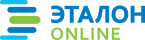 Официальная правовая информация. Информационно-поисковая система ”ЭТАЛОН-ONLINE“, 04.01.2024  Национальный центр правовой информации Республики БеларусьПремьер-министр Республики БеларусьС.СидорскийУТВЕРЖДЕНОПостановление
Совета Министров
Республики Беларусь28.02.2006 № 289Приложение 1к Положению о детском
доме семейного типа
(в редакции постановления
Совета Министров
Республики Беларусь
17.07.2012 № 659)__ __________ 20__ г.г. ____________________________(место заключения настоящего договора)Руководитель управления (отдела)
образования:Родители-воспитатели:_________________________________________________________________(подпись)(подпись)_________________________________________________________________(фамилия, собственное имя,(фамилия, собственное имя,_________________________________________________________________отчество (если таковое имеется),отчество (если таковое имеется),_________________________________________________________________данные документа, удостоверяющего личность, адрес места жительства)данные документа, удостоверяющего личность, адрес места жительства)__________________________________(подпись)__________________________________(фамилия, собственное имя,__________________________________отчество (если таковое имеется),__________________________________данные документа, удостоверяющего личность, адрес места жительства)Приложение 2к Положению о детском
доме семейного типа
(в редакции постановления
Совета Министров
Республики Беларусь
20.12.2023 № 902)УТВЕРЖДАЮУТВЕРЖДАЮРуководитель управления (отдела) образованияРуководитель управления (отдела) образования______________________________________(подпись)(инициалы, фамилия)____ _______________ 20___ г.____ _______________ 20___ г.(дата)(дата)Наименование расходовСумма, рублейПримечаниеПитаниеПриобретение одежды и обувиПриобретение мягкого инвентаряПриобретение предметов первой необходимости, личной гигиеныПриобретение учебников, учебных пособий и принадлежностейВыдано воспитанникам на личные расходыИные целиОстаток на лицевом счете на начало отчетного периода, рублейСо счета получено в течение отчетного периода, рублейДата полу-
ченияПриобретенные товары (работы, услуги)Стоимость приобретенных товаров (работ, услуг), рублейОстаток на лицевом счете на конец отчетного периода, рублейПримечаниеРодитель-воспитатель(подпись)(инициалы, фамилия)